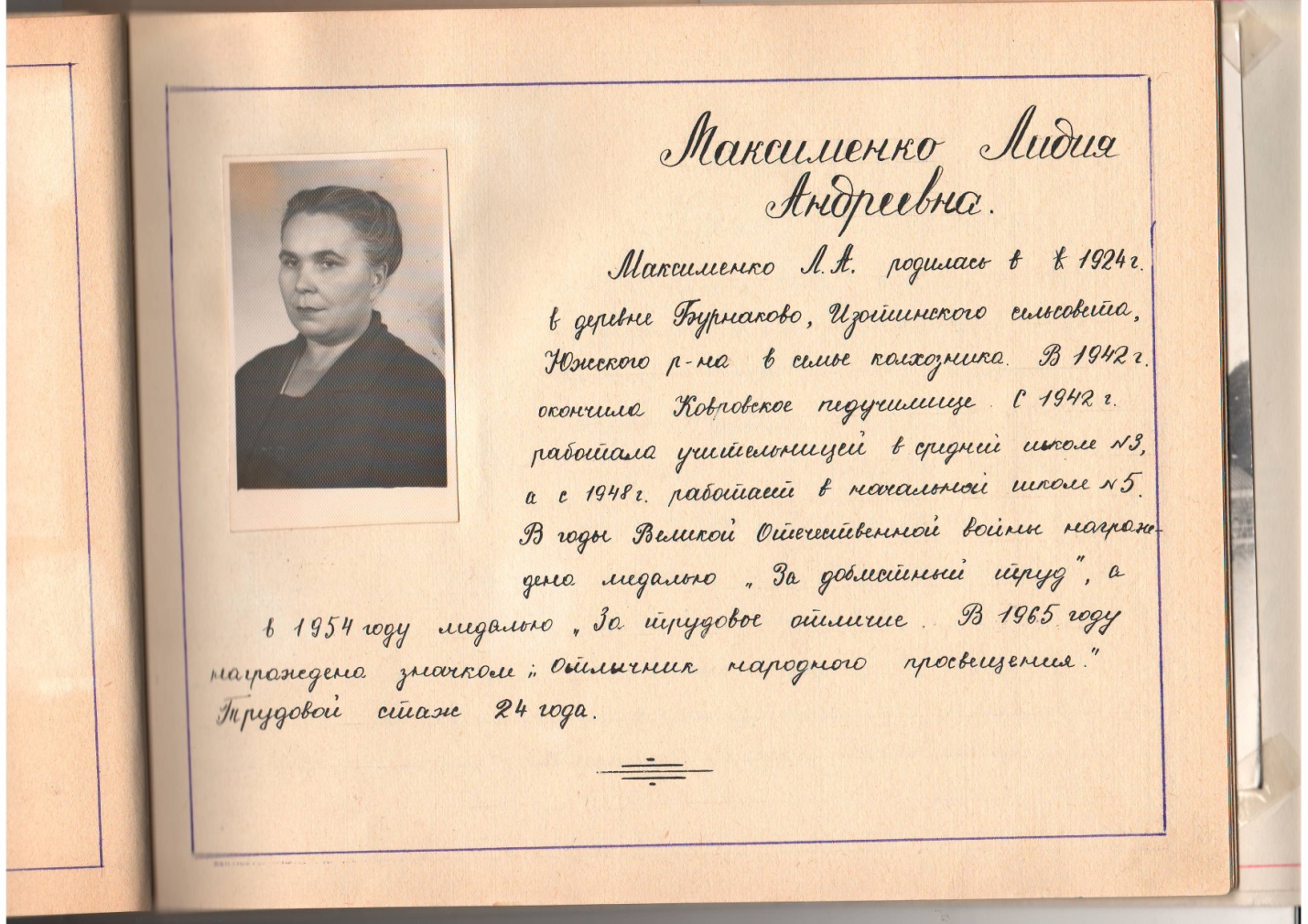 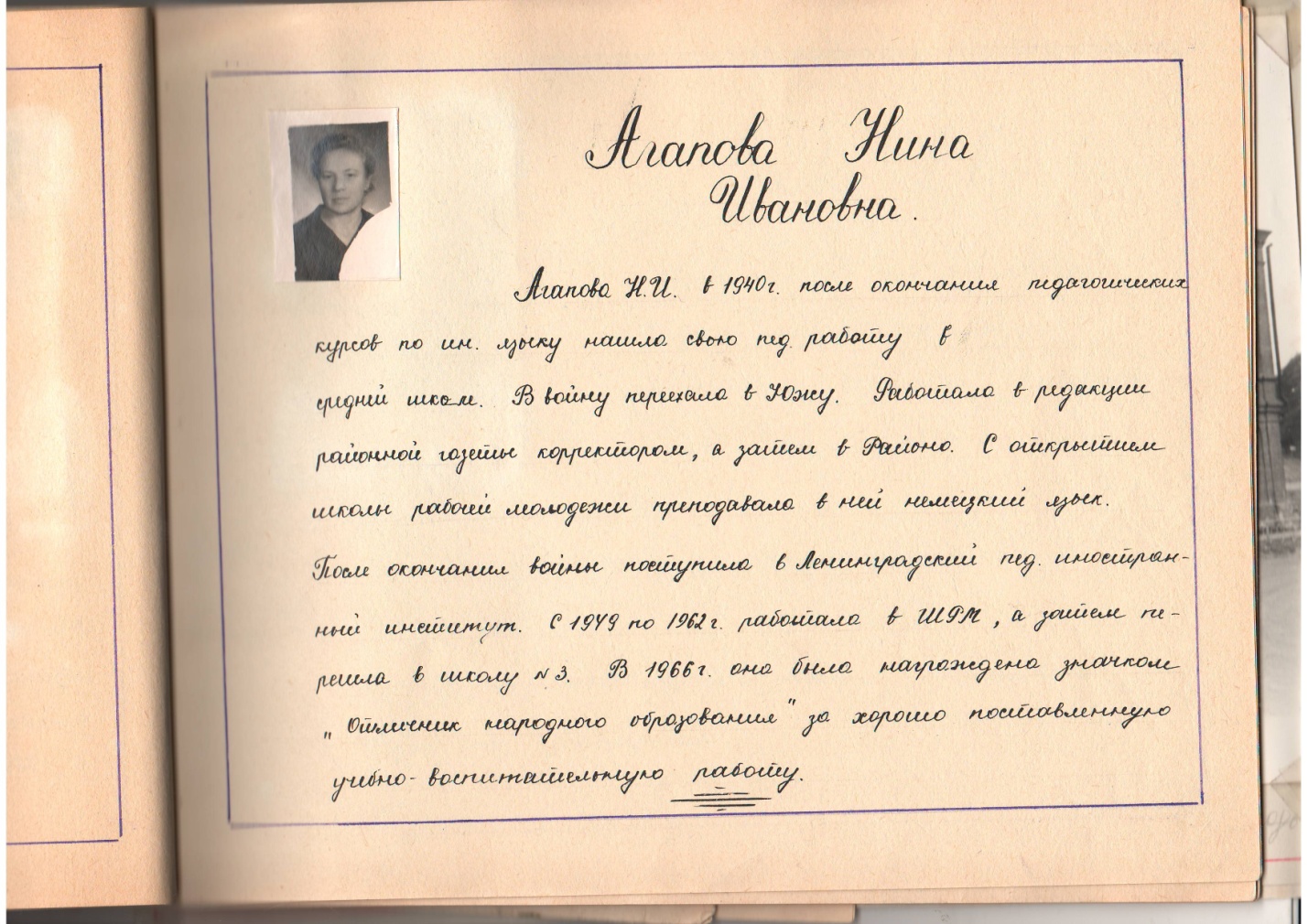 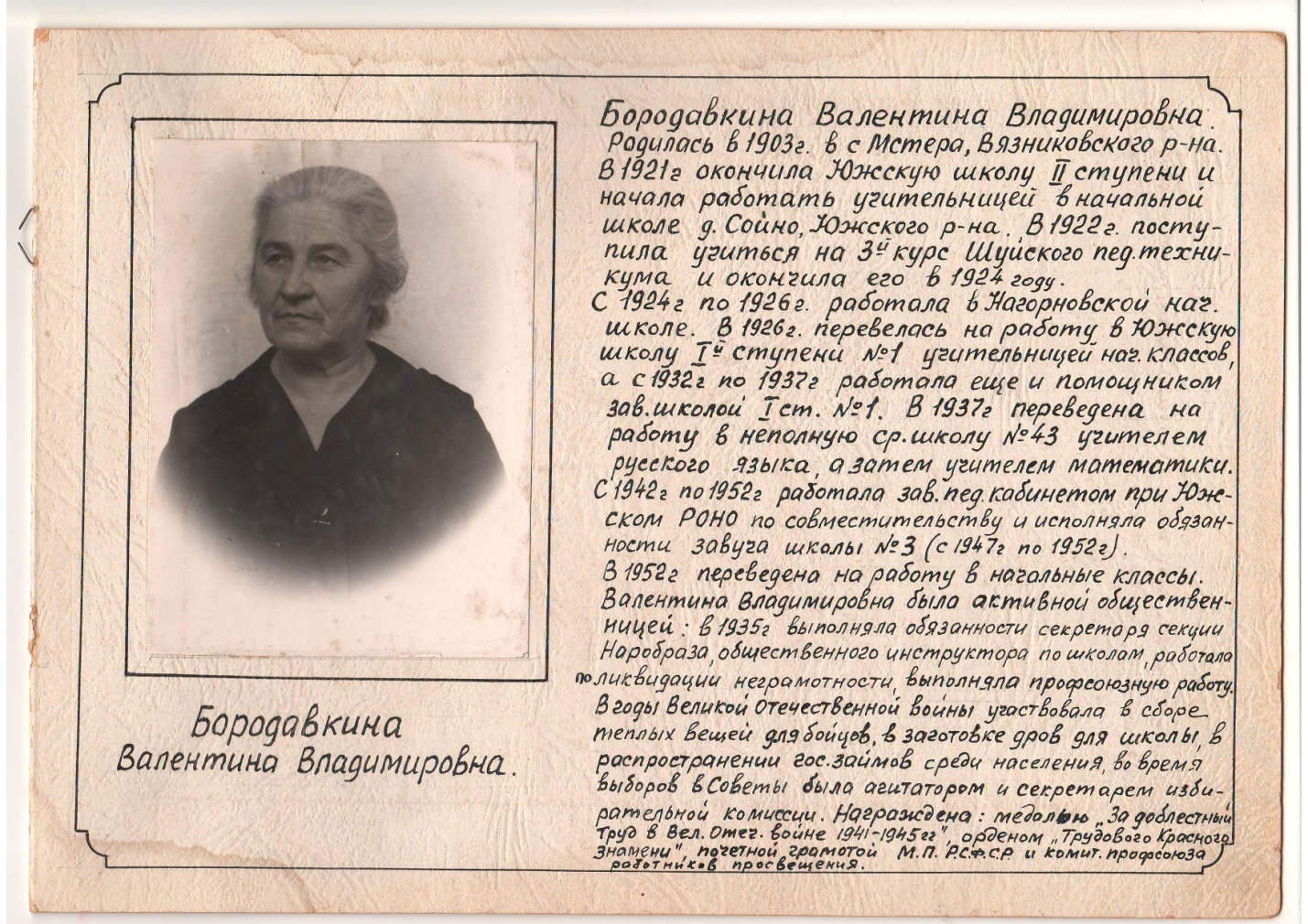 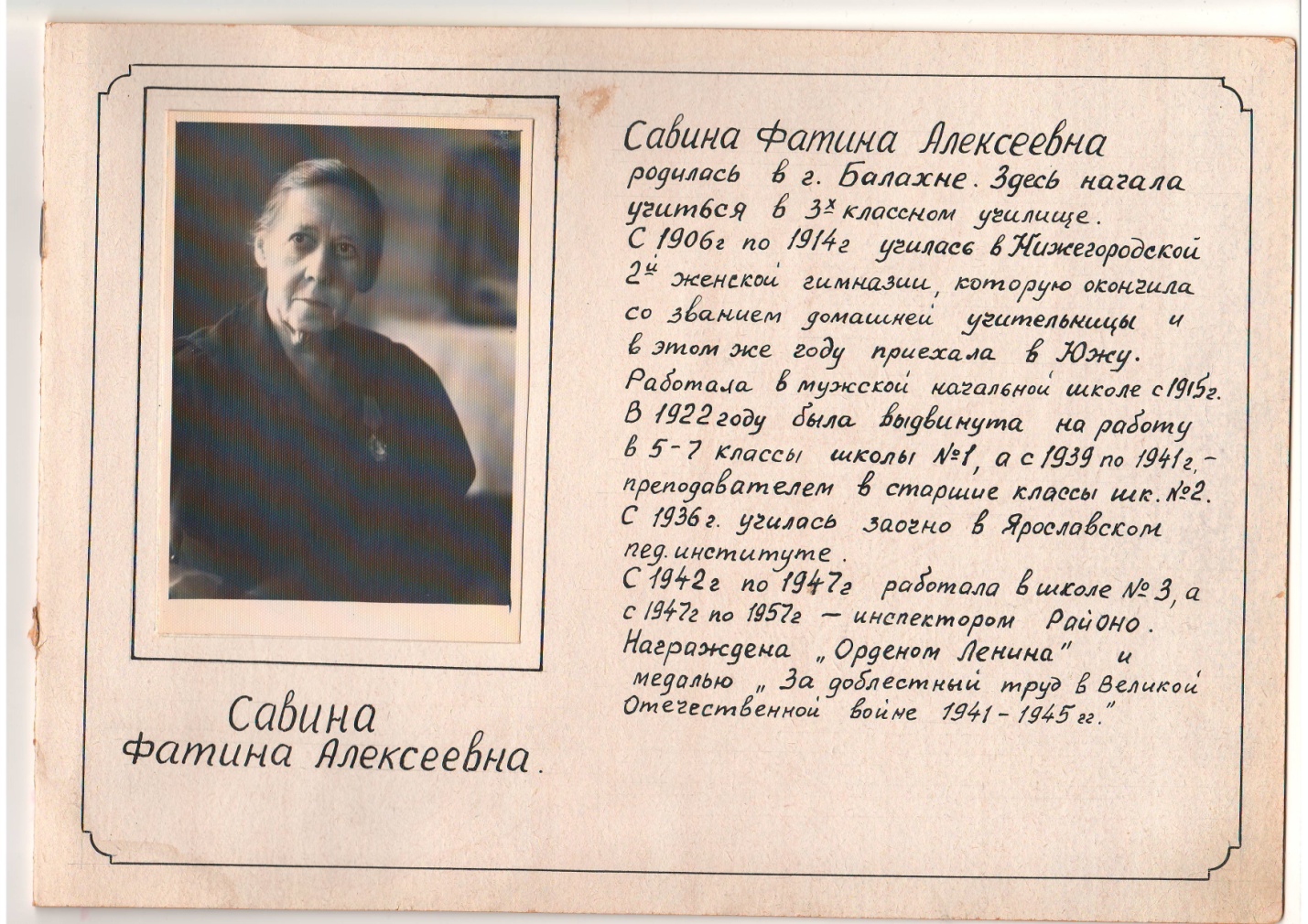 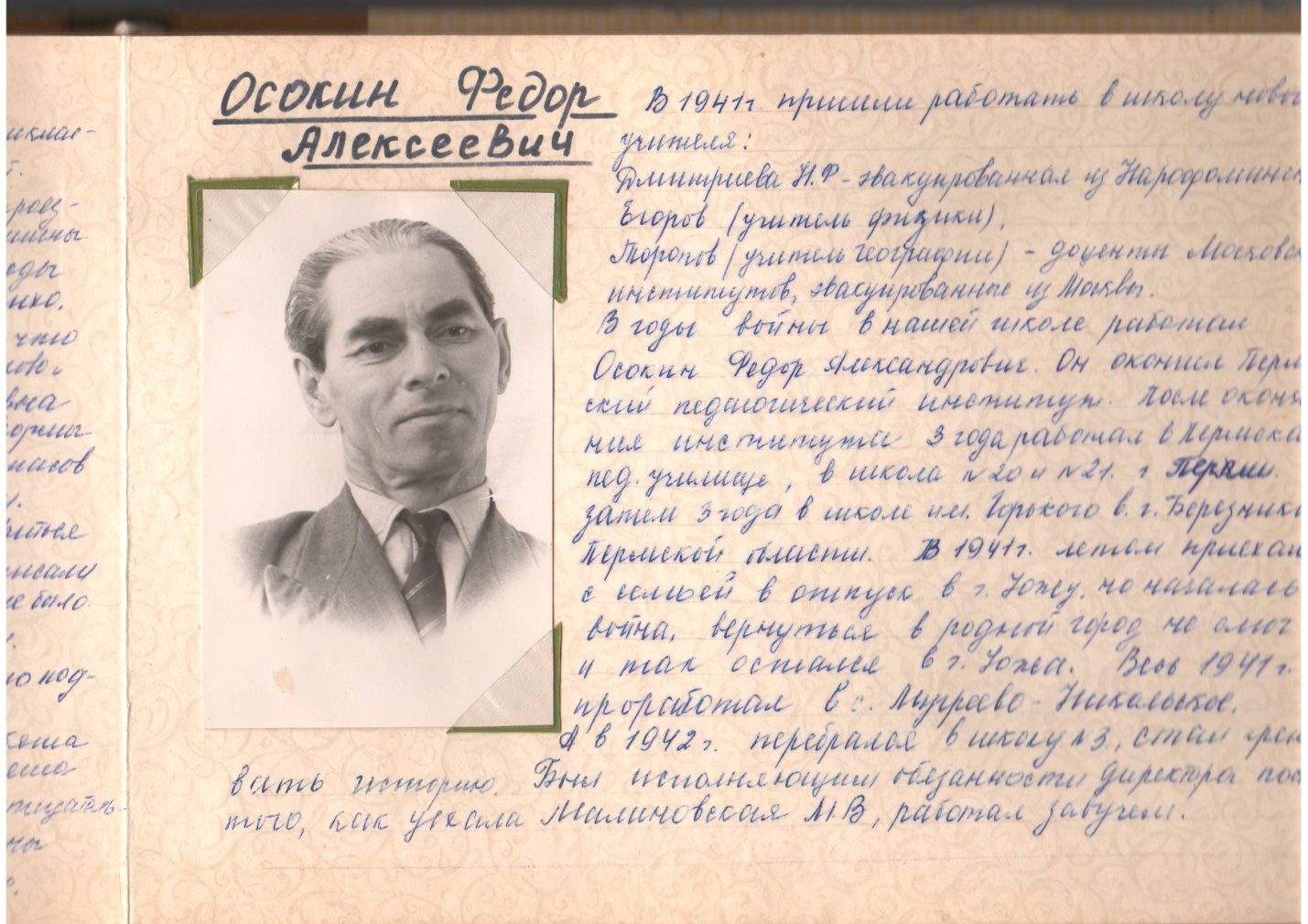 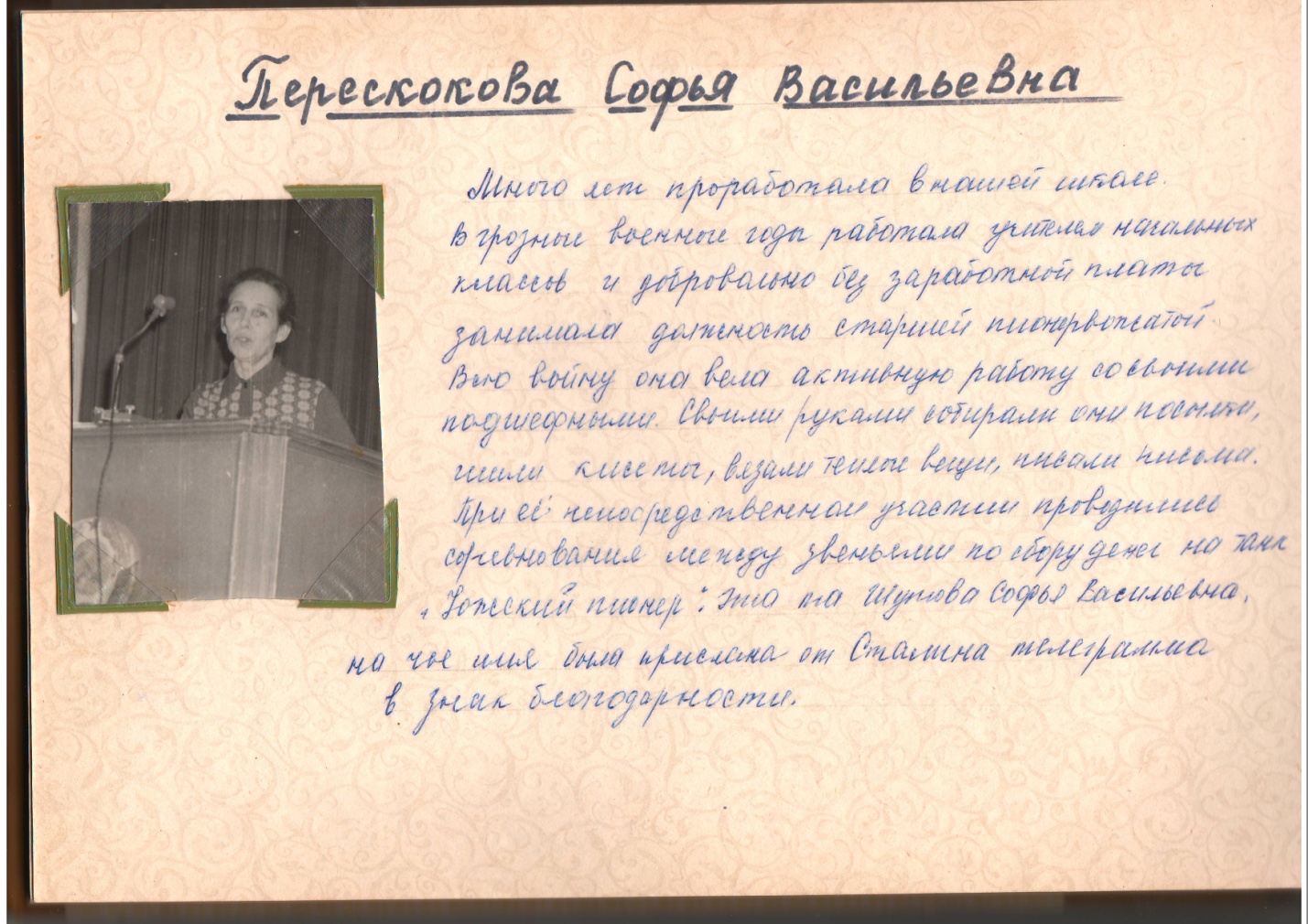 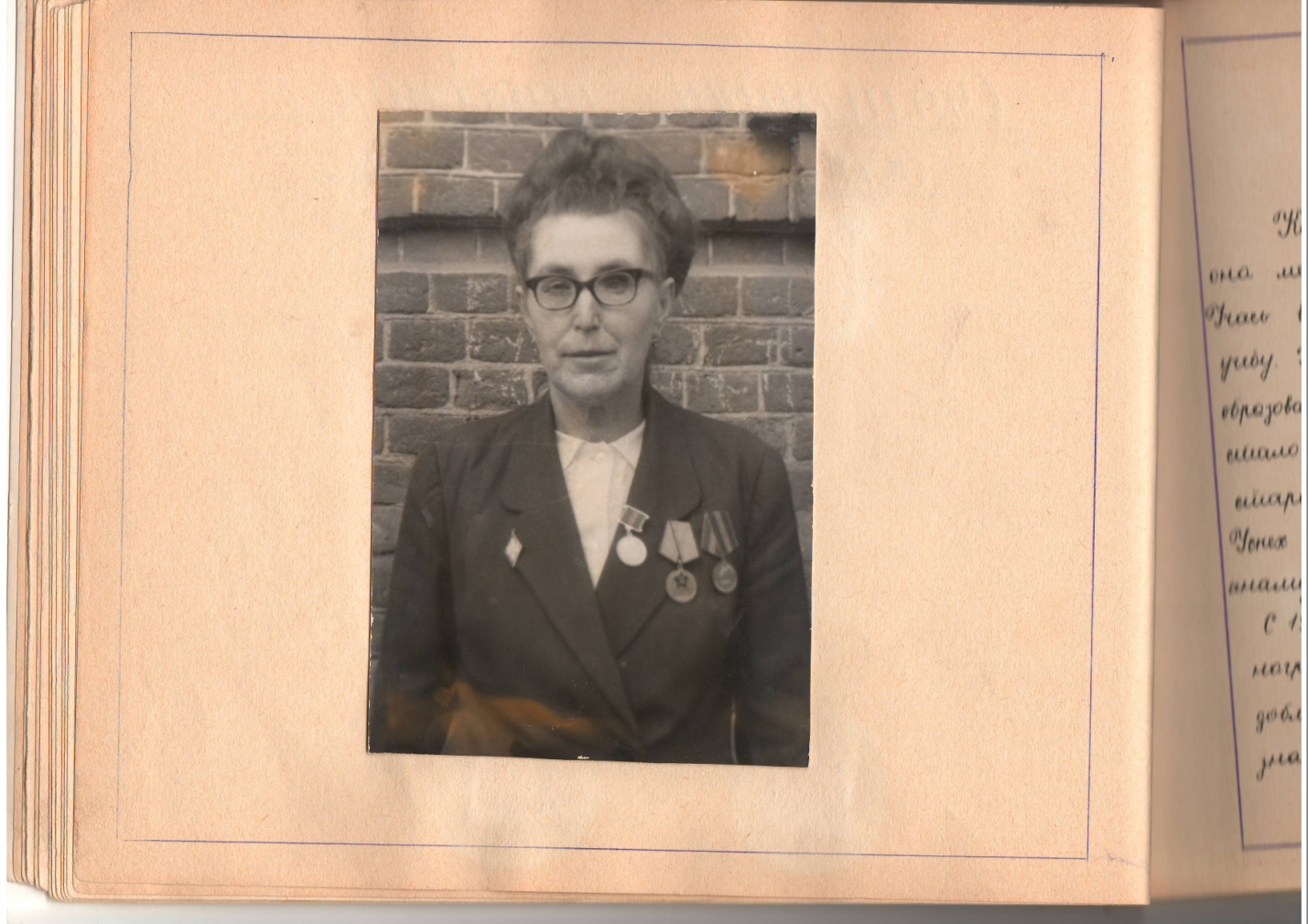 Была заведующей семилетней школой№1 в годы войны и до 1954 года М.И. Ковалькова, награжденная медалью «За трудовую доблесть», позднее учитель начальных классов школы №3 – «Отличник народного просвещения» 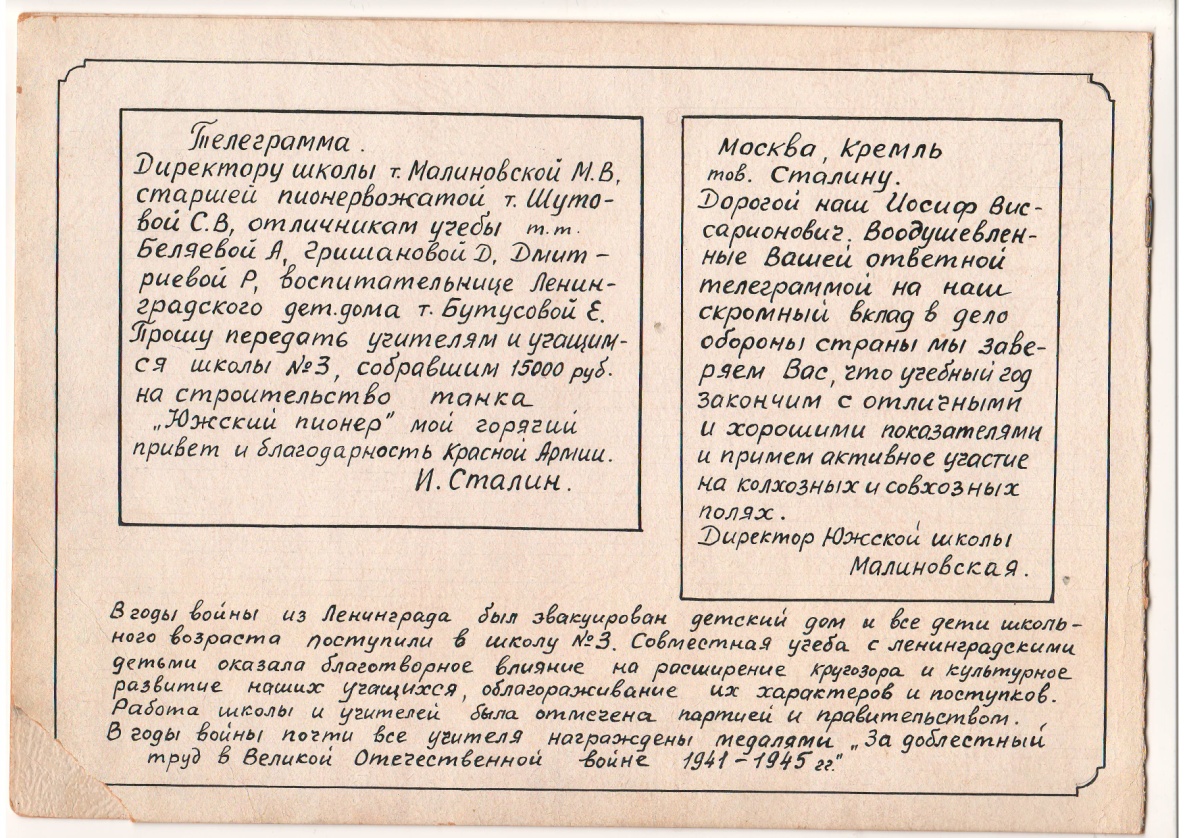 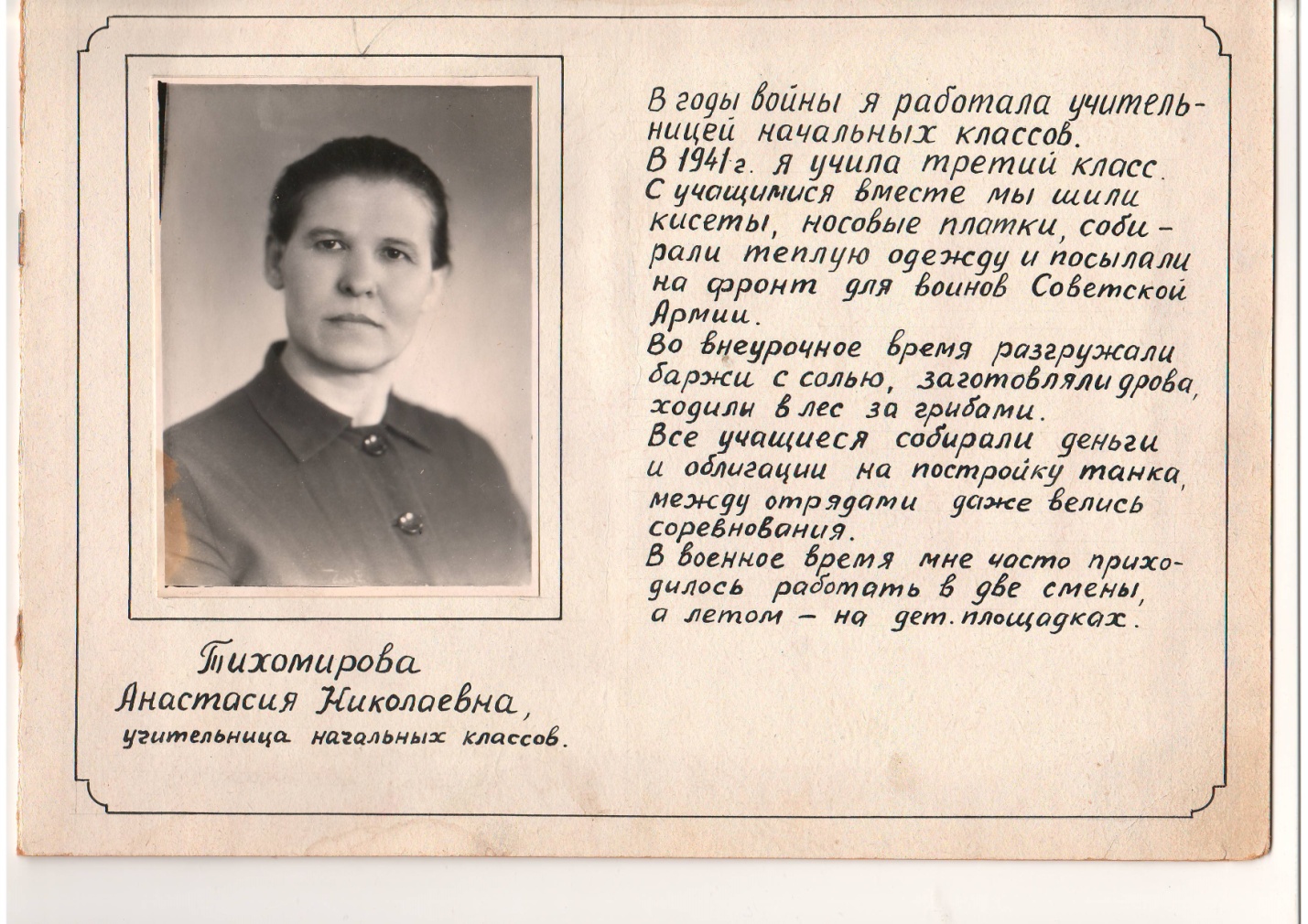 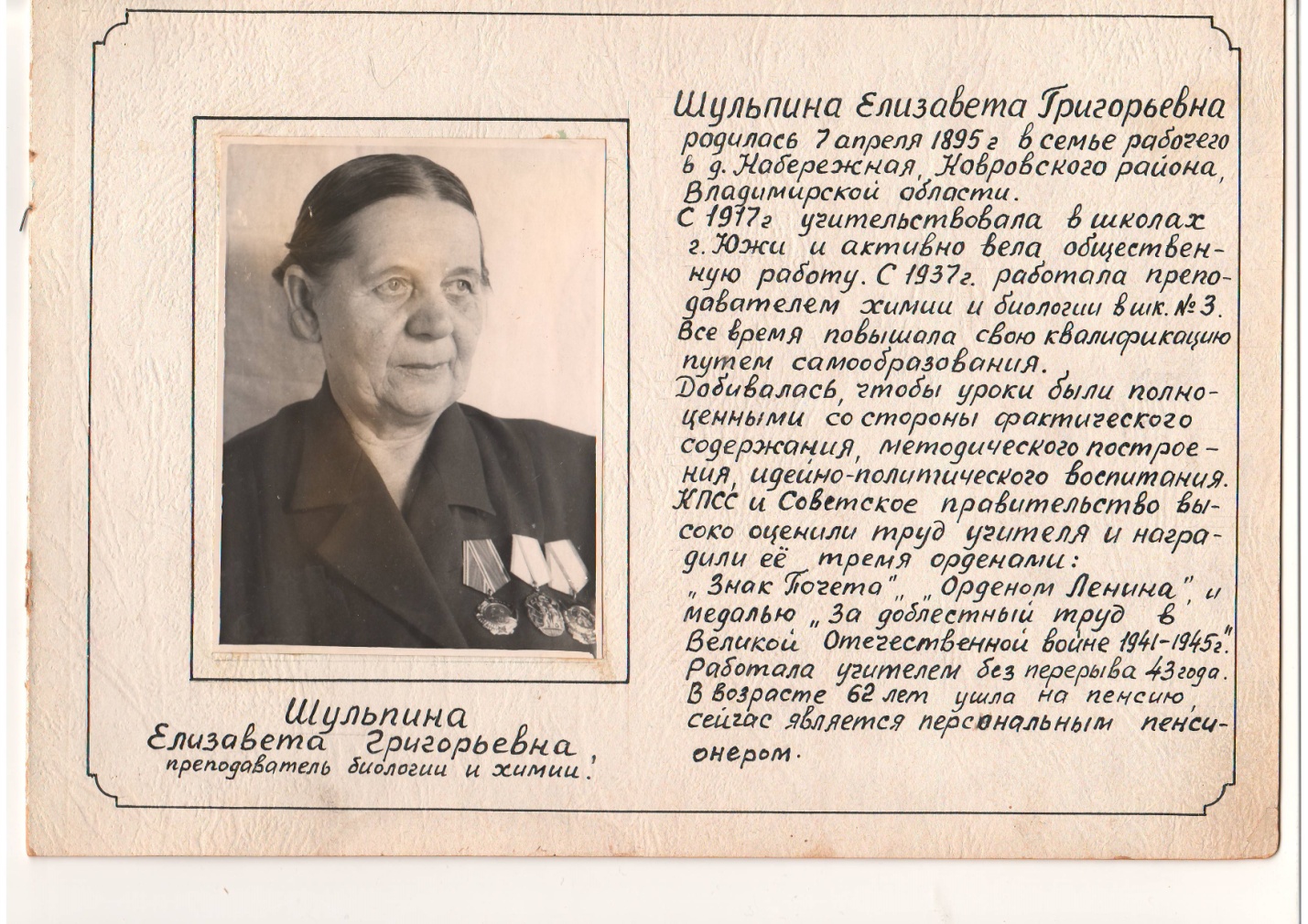 Всю жизнь проработала в СОШ «3